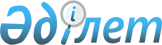 Шектеу іс-шараларын тоқтату туралыҚостанай облысы Денисов ауданы Покров ауылдық округі әкімінің 2018 жылғы 28 тамыздағы № 2 шешімі. Қостанай облысының Әділет департаментінде 2018 жылғы 4 қыркүйекте № 8026 болып тіркелді
      "Қазақстан Республикасындағы жергілікті мемлекеттік басқару және өзін-өзі басқару туралы" 2001 жылғы 23 қаңтардағы Қазақстан Республикасы Заңының 35-бабына, "Ветеринария туралы" 2002 жылғы 10 шілдедегі Қазақстан Республикасы Заңы 10-1-бабының 8) тармақшасына сәйкес және Денисов ауданының бас мемлекеттік ветеринариялық-санитариялық инспекторының 2018 жылғы 9 тамыздағы № 01-27/622 ұсынысы негізінде Покров ауылдық округі әкімінің міндетін атқарушы ШЕШІМ ҚАБЫЛДАДЫ:
      1. Қостанай облысы Денисов ауданы Покров ауылдық округі Покровка ауылының аумағында орналасқан Мустафин Мухтар Салимовичтың жеке ауласына жылқының құтыру ауруының пайда болуына байланысты шектеу іс-шаралары алынсын.
      2. Покров ауылдық округі әкімінің 2018 жылғы 29 мамырдағы № 1 "Шектеу іс-шараларын белгілеу туралы" (Нормативтік құқықтық актілерді мемлекеттік тіркеу тізілімінде № 7808 болып тіркелген, 2018 жылғы 6 маусымда Қазақстан Республикасы нормативтік құқықтық актілерінің эталондық бақылау банкінде жарияланған) шешімінің күші жойылды деп танылсын.
      3. "Покров ауылдық округі әкімінің аппараты" мемлекеттік мекемесі Қазақстан Республикасының заңнамасында белгіленген тәртіпте:
      1) осы шешімнің аумақтық әділет органында мемлекеттік тіркелуін;
      2) осы шешімді мемлекеттік тіркелген күнінен бастап күнтізбелік он күн ішінде оның қазақ және орыс тілдеріндегі қағаз және электрондық түрдегі көшірмесін "Республикалық құқықтық ақпарат орталығы" шаруашылық жүргізу құқығындағы республикалық мемлекеттік кәсіпорнына ресми жариялау және Қазақстан Республикасы нормативтік құқықтық актілерінің эталондық бақылау банкіне енгізу үшін жіберілуін;
      3) осы шешімді ресми жарияланғанынан кейін Денисов ауданы әкімдігінің интернет-ресурсында орналастыруын қамтамасыз етсін.
      4. Осы шешімнің орындалуын бақылауды өзіме қалдырамын.
      5. Осы шешім алғашқы ресми жарияланған күнінен кейін күнтізбелік он күн өткен соң қолданысқа енгізіледі.
      "КЕЛІСІЛДІ"
      "Денисов ауданы әкімдігінің ветеринария
      бөлімі" мемлекеттік мекемесінің басшысы
      ____________________________ В. Шерер
      2018 жылғы "28" тамыз
      "КЕЛІСІЛДІ"
      "Қазақстан Республикасы Ауыл шаруашылығы
      министрлігі Ветеринариялық бақылау және
      қадағалау комитетiнiң Денисов аудандық
      аумақтық инспекциясы" мемлекеттік
      мекемесінің басшысы
      ____________________________ К. Исмагулов
      2018 жылғы "28" тамыз
       "КЕЛІСІЛДІ"
      "Қазақстан Республикасы Денсаулық сақтау
      министрлігі Қоғамдық денсаулық сақтау
      комитетінің Қостанай облысы қоғамдық
      денсаулық сақтау департаментінің Денисов
      аудандық қоғамдық денсаулық сақтау
      басқармасы" республикалық мемлекеттік
      мекемесінің басшысының м.а.
      _____________________________ С. Бакиев
      2018 жылғы "28" тамыз
					© 2012. Қазақстан Республикасы Әділет министрлігінің «Қазақстан Республикасының Заңнама және құқықтық ақпарат институты» ШЖҚ РМК
				
      Покров ауылдық округі әкімінің міндетін атқарушы

С. Мустафина
